Velikonoční zvyky - viz. obrázky pod textemPřečti si koledu a připomeň si velikonoční zvyky.  Měl/a bys alespoň 2 velikonoční zvyky popsat. Poznat velikonoční koledu a říci, co to je koleda. Z hlediska pravopisu si pamatovat, že Velikonoce – se píší s velkým počátečním písmenem – je to název svátku stejně jako Vánoce, Nový rok……..Přídavné jméno  - velikonoční – se píše s malým písmenem  - je to př. jm. měkké, vzor jarní. Koleda označovala původně píseň, kterou děti zpívaly během velkých křesťanských svátků při obcházení jednotlivých domů. Tento zvyk se ale dnes dodržuje pouze na vsích, kde děti a dospělí navštěvují sousedy a "koledují si" o výslužku. Dnes si koledy převážně spojujeme s Vánocemi, ale také Velikonoce mají své tradiční říkanky. Mezi nejznámější patří koleda Hody,  hody doprovody.
Celý text této koledy už málokdo zná. Známá je první a druhá sloka. 
Hody, hody doprovody,
Dejte vejce malovaný,
Nedáte-li malovaný,
Dejte aspoň bílý,
Slepička vám snese jiný
V komoře v koutku
Na zeleným proutku.

Proutek se ohýbá,
Slepička kokrhá.
Dejte ji jísti, 
Dejte jí píti,
Dejte jí semence,
Ona snese tři vejce.

Proč koledujeme doprovody?Když koledníci na Velikonoce odříkávají text koledy Hody, hody doprovody, zní to trochu jako kouzelná formule. Vysvětlení významu je však docela jednoduché. První neděle po Velikonocích se nazývala Provodní neděle nebo také provoda. Velikonoce se původně slavily osm dní, od Hodu božího velikonočního (Velikonoční neděle) do následující Provodní neděle. Těmito slovy začíná vícero velikonočních koled, kromě známých Hody, hody doprovody, dejte vejce malovaný a Hody, hody doprovody, já jsem malý zajíček můžeme slyšet i různé kreativní úpravy. Kreativní  úkol: Pokus se napsat (vymyslet) alespoň 1 upravenou sloku této koledy. Slovo pomlázka je spojeno se třemi různými významy. Může to být spletený svazek prutů, většinou vrbových, kterým se na Velikonoční pondělí šlehají děvčata, aby zůstala mladá   (s tím souvisí i vznik slova pomlázka z pomladit). Dalším jeho významem je zvyk chodit o Velikonocích koledovat. A nakonec může znamenat i odměnu za koledování, kterou tradičně představovala nabarvená vajíčka.Zdroj: https://www.reflex.cz/clanek/zajimavosti/86004/velikonoce-a-co-o-nich-nevite-proc-rikame-hody-hody-doprovody-a-jak-se-take-rika-pomlazce.html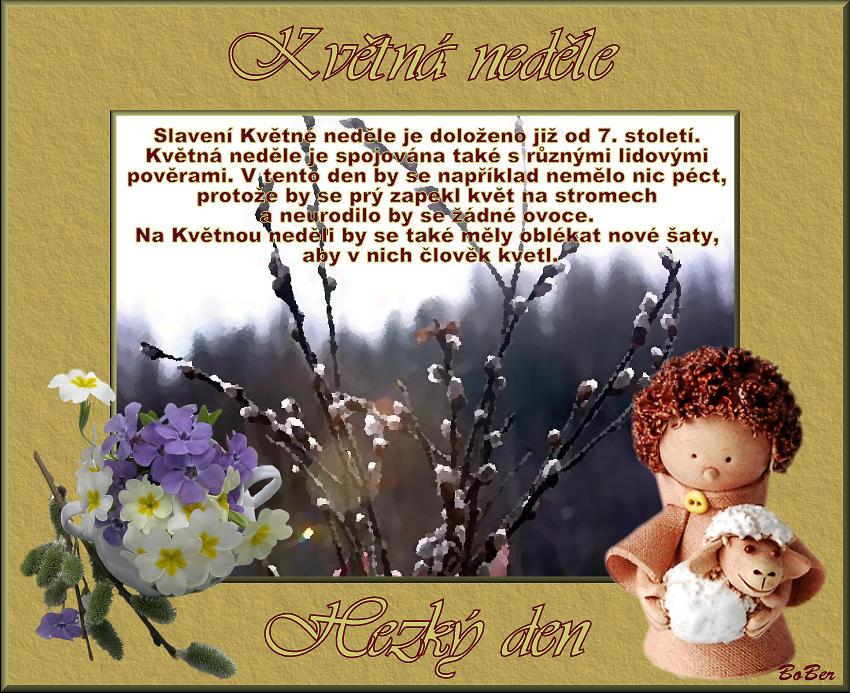 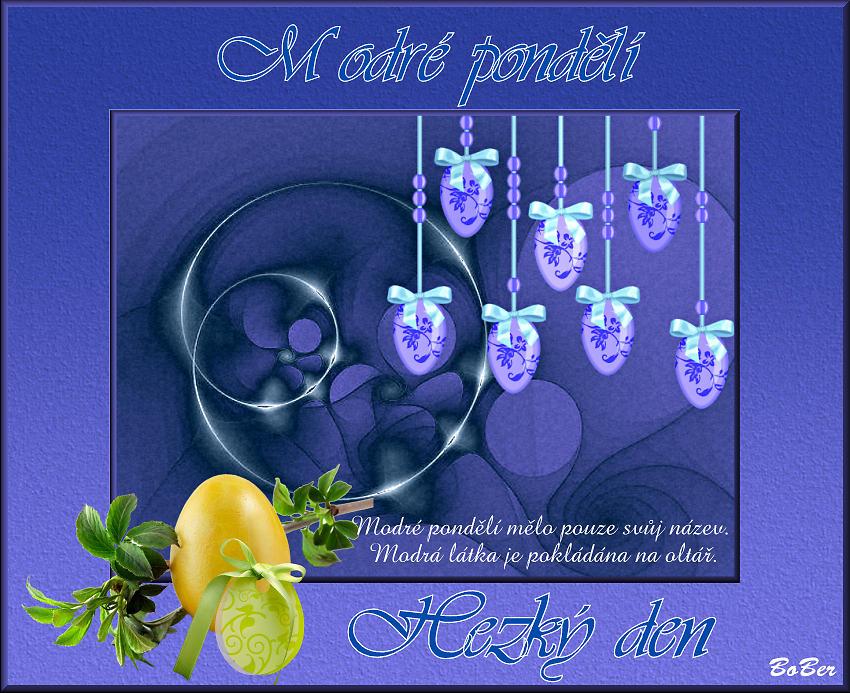 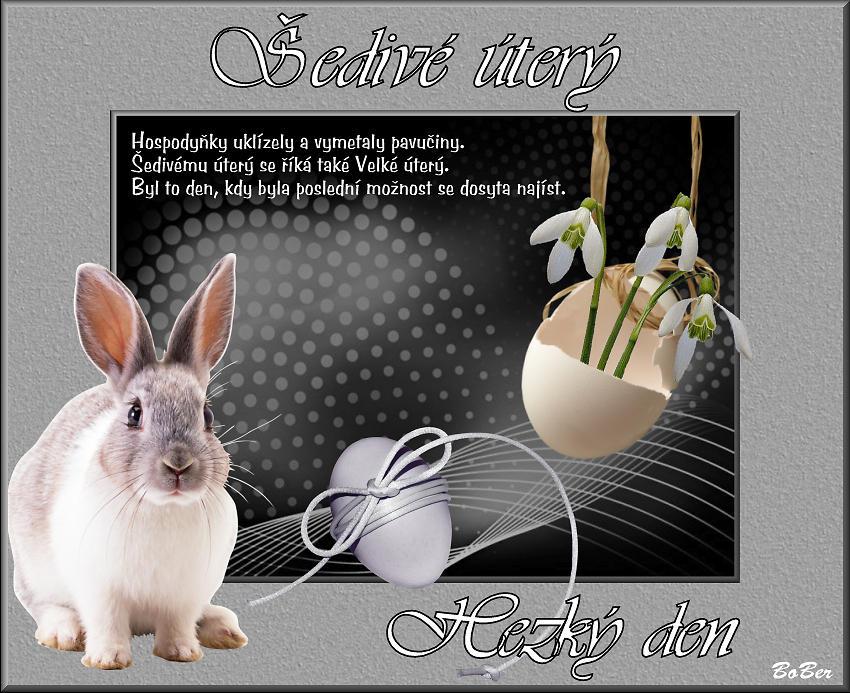 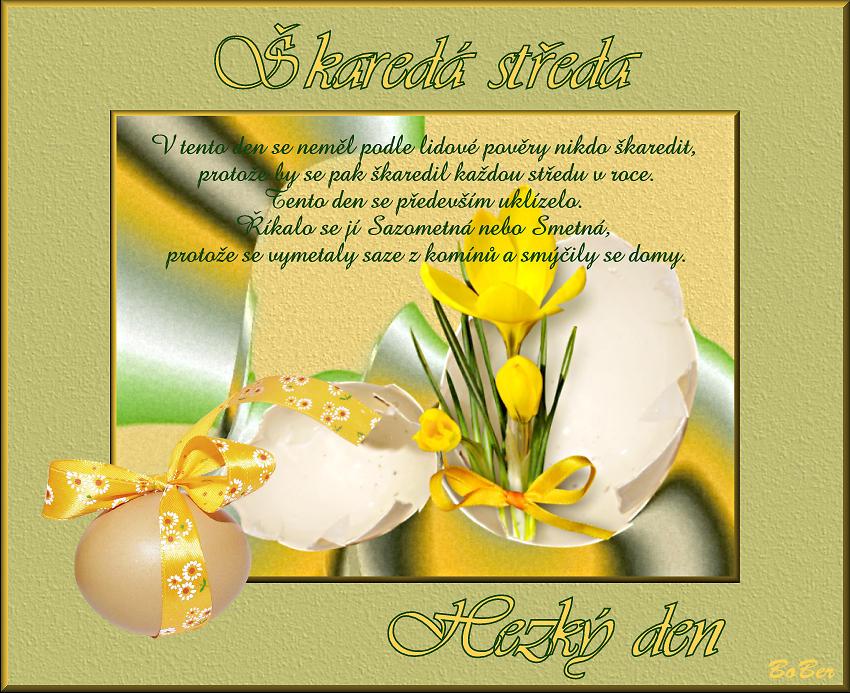 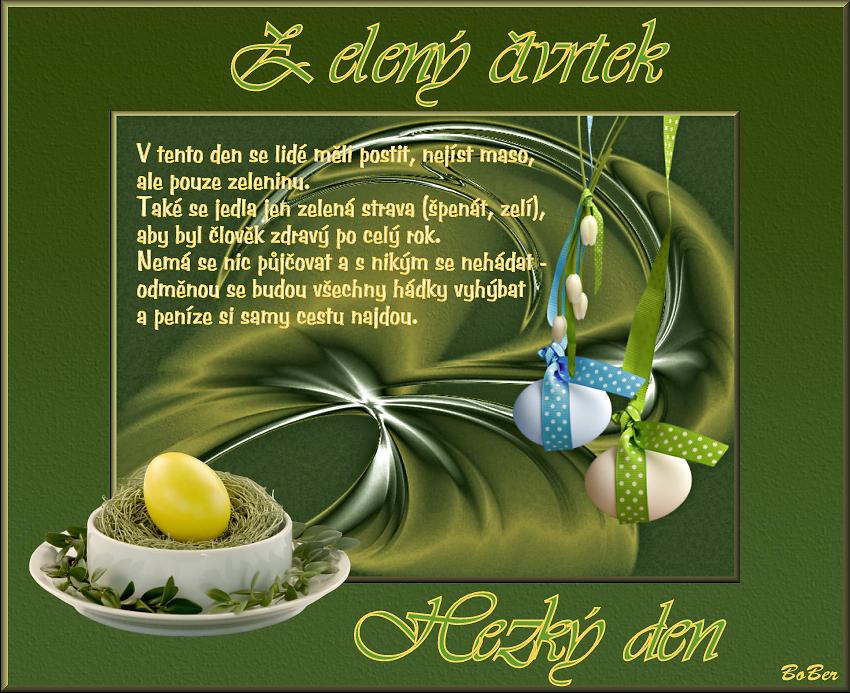 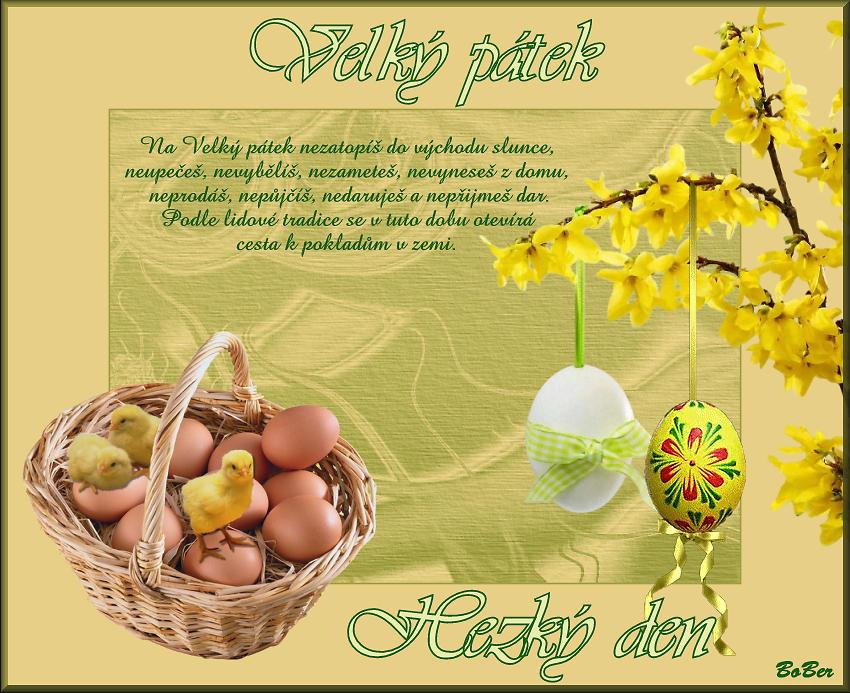 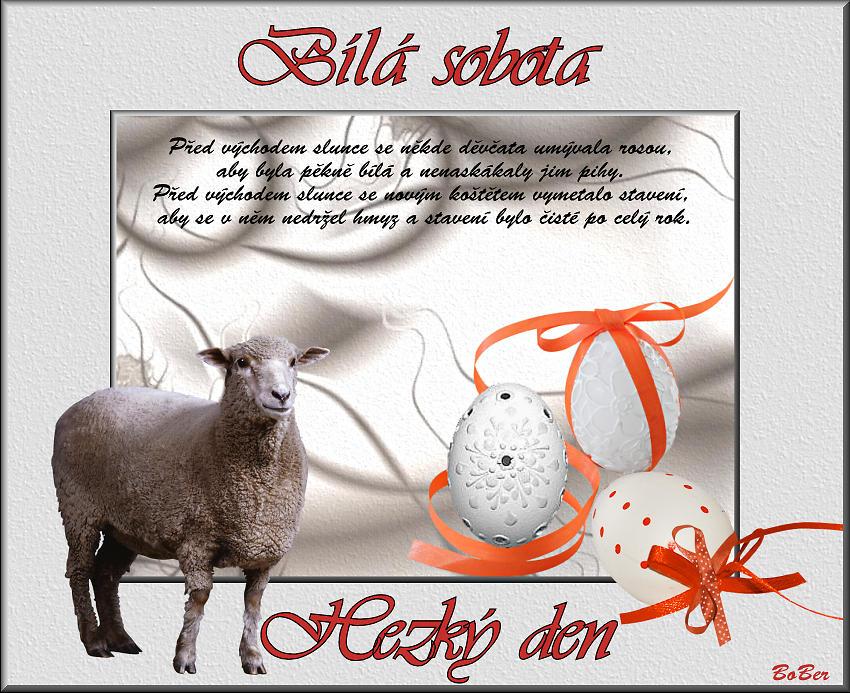 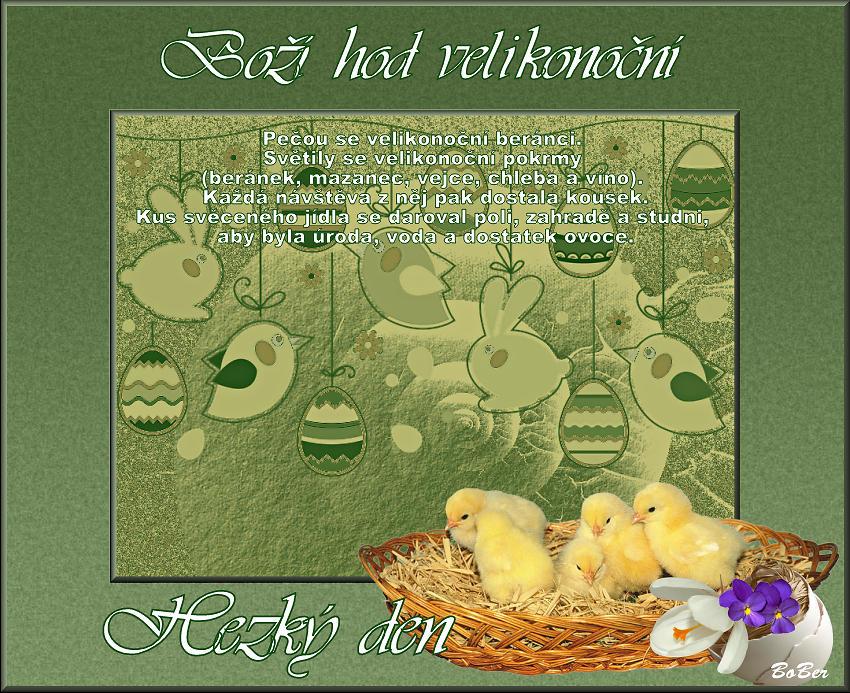 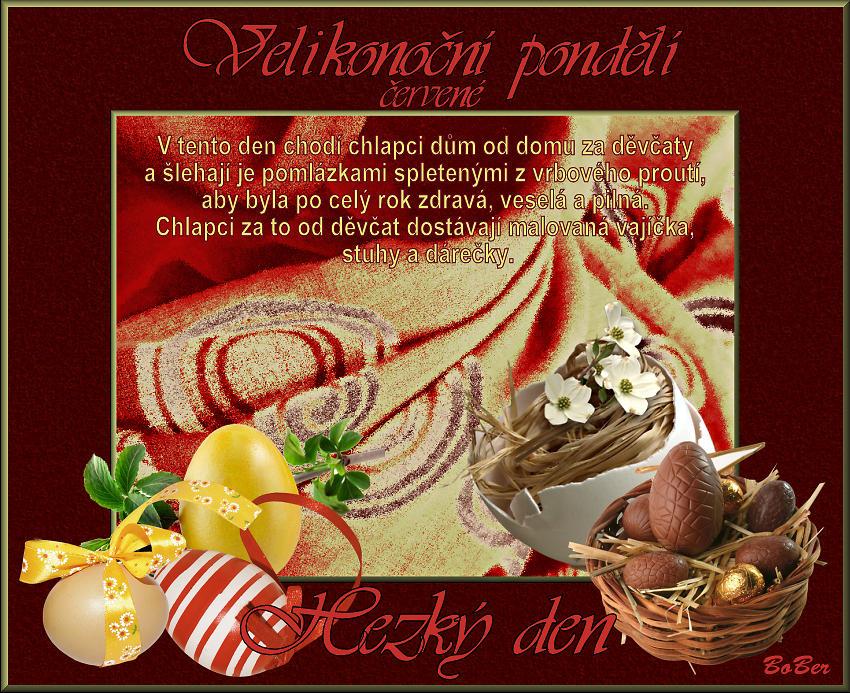 